ÉTAT DES LIEUX (Conforme LOI ALUR)   Entrée	   Sortie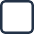 DATE D’ENTRÉE :	 	/ 	/	 DATE DE SORTIE : 		/ 	/  	L’état des lieux doit être établi entre les deux parties (locataire et propriétaire) lors de la remise des clés au locataire et lors de leur restitution en fin de bail. Selon l’article 3 de la Loi n°89-462 du 6 juillet 1989, l’état des lieux doit porter sur l’ensemble des locaux et équipements d’usage privatif mentionnés au contrat de location, et dont le locataire a la jouissance exclusive.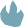 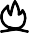 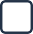 LE BAILLEUR (OU SON MANDATAIRE)	LE(S) LOCATAIRES(S)CIVILITÉ :	  Mr   Mme   MlleCIVILITÉ :	   Mr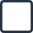    Mme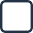    MllePRÉNOM :	 	NOM :	 	                                                                 ADRESSE :PRÉNOM :	 	NOM :	 	ADRESSE (si état des lieux de sortie, mentionner la nouvelle adresse de domiciliation) :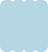 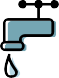 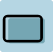 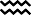 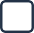 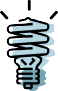 AUTRES :	 	SALONAUTRES :	 	AUTRES :	 	AUTRES :	 	CHAMBRE 1AUTRES :	 	AUTRES :	 	CHAMBRE 3AUTRES :	 	AUTRES :	 	WC 2AUTRES :	 	AUTRES :	 	DIVERSAUTRES :	 	AUTRES :	 	AUTRE PIÈCE : ......................................................................................................................AUTRES :	 	ÉQUIPEMENT DE CHAUFFAGEAUTRES COMMENTAIRES GÉNÉRAUX ET AUTRES PIÈCES :INVENTAIRE DES MEUBLESMEUBLESOBSERVATIONS ET RESERVES ÉVENTUELLES DU LOCATAIRE :SIGNATURES DES PARTIESL’état des lieux doit être effectué lors de la remise des clés. Le locataire peut cependant compléter l’état des lieux ultérieurement, à deux occasions :dans les 10 jours qui suivent l’établissement de l’état des lieux pour tout équipement concernant le logementpendant le premier mois de la période de chauffe concernant l’état des équipements de chauffageIl appartient au locataire de veiller à maintenir en l’état le logement qu’il occupe. A ce titre, il doit assurer l’entretien courant du logement et les menues réparations nécessaires.A défaut, et sauf s’il est prouvé que la dégradation est dûe à la vétusté du logement, à une malfaçon ou à un cas de force majeure, le bailleur peut retenir sur le dépôt de garantie les sommes correspondant aux réparations locatives qui n’ont pas été effectuées par le locataire, justificatifs à l’appui.Fait à    	  , le    	  /  	  /  	chaque partie reconnaissant en avoir reçu un., en    	   exemplaires originaux,SIGNATURE DU BAILLEUR	SIGNATURE DU OU DES LOCATAIRE(S)Signature   précédée   des   noms   et   prénoms,   ou dénomination  sociale,  et  de  la  mention  «  certifié exact » :Signature précédée des noms et prénoms, et de la mention« certifié exact ».(Si le locataire représente d’autres locataires, ajouter la mention«Je me porte fort pour tous les autres titulaires du bail») :ÉLÉMENTTRÈS BON ÉTATBON ÉTATÉTAT MOYENMAUVAIS ÉTATREVÊTEMENTOBSERVATIONSRangements, placardsSerrures, portes, menuiseriesFenêtres, voletsMursPlafondSol, plinthesRobinetterieRadiateurs, tuyauteriePrises, interrupteursEclairageÉLÉMENTTRÈS BON ÉTATBON ÉTATÉTAT MOYENMAUVAIS ÉTATREVÊTEMENTOBSERVATIONSRangements, placardsSerrures, portes, menuiseriesFenêtres, voletsMursPlafondSol, plinthesRobinetterieRadiateurs, tuyauteriePrises, interrupteursEclairageÉLÉMENTTRÈS BON ÉTATBON ÉTATÉTAT MOYENMAUVAIS ÉTATREVÊTEMENTOBSERVATIONSPlafondSolPlinthesMursPortes, menuiserieFenêtres, voletsRangement, placardPrises, interrupteursRobinets, Evacuation eauRadiateursEclairageVentilationEviersMeuble évierHottePlan de travailPlacardsTiroirsAutresÉLÉMENTTRÈS BON ÉTATBON ÉTATÉTAT MOYENMAUVAIS ÉTATREVÊTEMENTOBSERVATIONSRangements, placardsSerrures, portes, menuiseriesFenêtres, voletsMursPlafondSol, plinthesRobinetterieRadiateurs, tuyauteriePrises, interrupteursEclairageÉLÉMENTTRÈS BON ÉTATBON ÉTATÉTAT MOYENMAUVAIS ÉTATREVÊTEMENTOBSERVATIONSRangements, placardsSerrures, portes, menuiseriesFenêtres, voletsMursPlafondSol, plinthesRobinetterieRadiateurs, tuyauteriePrises, interrupteursEclairageÉLÉMENTTRÈS BON ÉTATBON ÉTATÉTAT MOYENMAUVAIS ÉTATREVÊTEMENTOBSERVATIONSRangements, placardsSerrures, portes, menuiseriesFenêtres, voletsMursPlafondSol, plinthesRobinetterieRadiateurs, tuyauteriePrises, interrupteursEclairageÉLÉMENTTRÈS BON ÉTATBON ÉTATÉTAT MOYENMAUVAIS ÉTATREVÊTEMENTOBSERVATIONSRangements, placardsSerrures, portes, menuiseriesFenêtres, voletsMursPlafondSol, plinthesRobinetterieRadiateurs, tuyauteriePrises, interrupteursEclairageÉLÉMENTTRÈS BON ÉTATBON ÉTATÉTAT MOYENMAUVAIS ÉTATREVÊTEMENTOBSERVATIONSPlafondMurSolPortePlinthesFenêtre, voletPlacardVasqueMeuble sous vasqueBaignoire, doucheAutreÉQUIPEMENTTRÈS BON ÉTATBON ÉTATÉTAT MOYENMAUVAIS ÉTATOBSERVATIONSRobinetterie vasqueEvacuation vasqueRobinetterie doucheEvacuation doucheRobinetterie baignoireEvacuation baignoireJointsRangementsWCMiroirRadiateurEclairagePrises électriquesInterrupteursVentilationAutreÉLÉMENTTRÈS BON ÉTATBON ÉTATÉTAT MOYENMAUVAIS ÉTATREVÊTEMENTOBSERVATIONSPlafondMurSolPortePlinthesFenêtre, voletPlacardVasqueMeuble sous vasqueBaignoire, doucheAutreÉQUIPEMENTTRÈS BON ÉTATBON ÉTATÉTAT MOYENMAUVAIS ÉTATOBSERVATIONSRobinetterie vasqueEvacuation vasqueRobinetterie doucheEvacuation doucheRobinetterie baignoireEvacuation baignoireJointsRangementsWCMiroirRadiateurEclairagePrises électriquesInterrupteursVentilationAutreÉLÉMENTTRÈS BON ÉTATBON ÉTATÉTAT MOYENMAUVAIS ÉTATREVÊTEMENTOBSERVATIONSRangements, placardsSerrures, portes, menuiseriesFenêtres, voletsMursPlafondSol, plinthesRobinetterie, évier, miroirRadiateurs, tuyauteriePrises, interrupteursEclairageÉLÉMENTTRÈS BON ÉTATBON ÉTATÉTAT MOYENMAUVAIS ÉTATREVÊTEMENTOBSERVATIONSRangements, placardsSerrures, portes, menuiseriesFenêtres, voletsMursPlafondSol, plinthesRobinetterie, évier, miroirRadiateurs, tuyauteriePrises, interrupteursEclairagePARTIE PRIVATIVEN°DESCRIPTIF ET ÉTATTerrasse / balconGarageCaveCheminéeEscalierParkingJardinEvacuation eaux pluvialesAutresÉLÉMENTTRÈS BON ÉTATBON ÉTATÉTAT MOYENMAUVAIS ÉTATREVÊTEMENTOBSERVATIONSToitureIsolationPortailCheminéeCharpenteSonnetteAlarmeDétecteur de fuméesBoîte aux lettresInterphoneÉLÉMENTTRÈS BON ÉTATBON ÉTATÉTAT MOYENMAUVAIS ÉTATREVÊTEMENTOBSERVATIONSRangements, placardsSerrures, portes, menuiseriesFenêtres, voletsMursPlafondSol, plinthesRobinetterieRadiateurs, tuyauteriePrises, interrupteursEclairageÉLÉMENTTRÈS BON ÉTATBON ÉTATÉTAT MOYENMAUVAIS ÉTATREVÊTEMENTOBSERVATIONSRangements, placardsSerrures, portes, menuiseriesFenêtres, voletsMursPlafondSol, plinthesRobinetterieRadiateurs, tuyauteriePrises, interrupteursEclairageTYPE CLÉNOMBREDATE DE REMISEOBSERVATIONS 	  / 	/  	 	  / 	/  	 	  / 	/  	 	  / 	/ 	  / 	/ÉTAT    Chaudière individuelle     Ballon d’eau chaudeNombre de radiateurs électriques :Nombre de radiateurs à eau :	 	Nombre de radiateurs électriques :Nombre de radiateurs à eau :	 	ÉLEMENTENTRÉEENTRÉEENTRÉEENTRÉESORTIESORTIESORTIESORTIECOMMENTAIRESNOMBRE / ÉTATNOMBREBOND’USAGEMAUVAISNOMBREBOND’USAGEMAUVAISCOMMENTAIRESChaises (séjour)Chaises (chambres)Chaises (cuisine)Chaises (autres)TabouretsFauteuilsCanapésTables (séjour)Tables (chambres)Tables (cuisine)Tables de nuitTables (autres)BureauxCommodesArmoiresBuffetsLits simplesLits doublesPlacardsLustres / plafonniersLampes / appliquesÉLEMENTENTRÉEENTRÉEENTRÉEENTRÉESORTIESORTIESORTIESORTIECOMMENTAIRES (EX: MARQUE, MODÈLE...)NOMBRE / ÉTATNOMBREBOND’USAGEMAUVAISNOMBREBOND’USAGEMAUVAISCOMMENTAIRES (EX: MARQUE, MODÈLE...)RéfrigérateurCongélateurFourCuisinièrePlaque de cuissonFourFour micro-ondesGrille-painBouilloireCafetièreLave-vaisselleLave-lingeSèche-lingeVidéoprojecteurTélévisionLecteur DVDChaine Hi-fiÉLEMENTENTRÉEENTRÉEENTRÉEENTRÉESORTIESORTIESORTIESORTIECOMMENTAIRES (EX: MARQUE, MODÈLE...)NOMBRE / ÉTATNOMBREBOND’USAGEMAUVAISNOMBREBOND’USAGEMAUVAISCOMMENTAIRES (EX: MARQUE, MODÈLE...)Grandes assiettesAssiettes à dessertAssiettes creusesAutres assiettesFourchettesPetites cuillèresGrandes cuillèresCouteaux de tableCouteaux de cuisineCouteaux à painVerres à piedAutres verresBolsTassesSoucoupesCouverts de serviceTire-bouchonDécapsuleurCarafesPlanches à découperPlatsSaladiersPassoiresPoêlesCasserolesEgouttoirOuvre-boîtesBalais / balayettesÉLEMENTENTRÉEENTRÉEENTRÉEENTRÉESORTIESORTIESORTIESORTIECOMMENTAIRES (EX: MARQUE, MODÈLE...)NOMBRE / ÉTATNOMBREBOND’USAGEMAUVAISNOMBREBOND’USAGEMAUVAISCOMMENTAIRES (EX: MARQUE, MODÈLE...)PellesSeauxTorchonsMatelasTraversinsTaies de traversinOreillersTaies d’oreillerDraps du dessousDrapsCouettesHousses de couetteCouverturesAlaisesCouvre-litsPeignoirs de bainServiettes de bainServiettes de toiletteGants de toiletteNappesServiettes de tableCoussinsÉLEMENTENTRÉEENTRÉEENTRÉEENTRÉESORTIESORTIESORTIESORTIECOMMENTAIRES (EX: MARQUE, MODÈLE...)NOMBRE / ÉTATNOMBREBOND’USAGEMAUVAISNOMBREBOND’USAGEMAUVAISCOMMENTAIRES (EX: MARQUE, MODÈLE...)